Strategic Plan Template for Cochrane Associate CentresThis document is applicable to Associate Centres only. This Strategic Plan template is divided into six sections:The local environment in which the Associate Centre operatesCurrent funder priorities / requirementsHow your Associate Centre will deliver its Cochrane functionsSpecialisms of the Associate CentreChallenges and RisksDevelopment PlanAppendix – Overview of functions and tiers – for informationThe local environment in which the Associate Centre operatesThe use of evidence in your country or regionPlease describe in brief (approximately 250 words) the state of the use of evidence in decision-making in your country and highlight where work needs to be done to improve the use of evidence or other gaps in the evidence system that you think the Cochrane Associate Centre needs to fill.PrioritiesWhat do you see as the highest priorities for Cochrane in your country, and which functional areas are the most important to your Associate Centre.Current Funder priorities / requirementsMany funders of Associate Centres add additional requirements to those needed by Cochrane (Section 3). Please list below what additional work you need to do to fulfil the requirements of your funders above and beyond the those required by Cochrane. How your Associate Centre will deliver its Cochrane functionsThe newly-established functions for Associate Centres are outlined in the below table. Full details of the functions are available in Implementing Strategy to 2020: Cochrane Centres, Branches & Networks Structure & Function Review; and will be incorporated into the Organisational Policy Manual.Associate Centres are expected to respond to these functions in a way that is meaningful in their local context. This template, therefore does not list specific activities, but contains a column requesting details on how the Associate Centre intends to fulfil the function. Associate Centres should complete this column with a detailed explanation of activities to be undertaken.The functions in this form are organised around Cochrane’s four strategic goals:GOAL 1:  PRODUCING EVIDENCE: To produce high-quality, relevant, up-to-date systematic reviews and other synthesized research evidence to inform health decision-making.GOAL 2: MAKING OUR EVIDENCE ACCESSIBLE: To make Cochrane evidence accessible and useful to everybody, everywhere in the world.GOAL 3: ADVOCATING FOR EVIDENCE: To make Cochrane the ‘home of evidence’ to inform health decision-making, build greater recognition of our work, and become the leading advocate for evidence-informed health care.GOAL 4:  BUILDING AN EFFECTIVE & SUSTAINABLE ORGANISATION: To be a diverse, inclusive and transparent international organisation that effectively harnesses the enthusiasm and skills of our contributors, is guided by our principles, governed accountably, managed efficiently and makes optimal use of its resources.The final column asks for targets against which the Associate Centre can be measured. You are invited to give short and long term targets for each functional area. Please ensure these targets are “SMART” (Specific, Measurable, Achievable, Relevant and Time bound). We advise short term targets to be for one year and long term targets to be for three years.Under each Goal there is also a row for “Additional work the Associate Centre carries out under Goal X”. This is because the new structure and function review allows all Cochrane Groups much greater freedom to perform other functions outside those required of their Group type. Associate Centres therefore have the opportunity to specify other activities that they do which are worthy of note and should be tracked as part of their performance. The functional areas in purple are the items in the additional ‘Tier 4’ functions which are not mandatory for Associate Centres.If you wish to see some examples of activities that might be under taken for each function please see Implementing Strategy to 2020: Cochrane Centres, Branches & Networks Structure & Function Review, pages 16 – 21.Specialisms Most Associate Centres specialise in a certain function or area of work to some degree. Please give details of any particular specialisms of your Associate Centre, and where you feel that work in your specialist area means you are delivering less in other functional areas please explain this. Challenges and RisksPlease provide details of any challenges or risks that might affect your Associate Centre’s ability to complete its work over the next three years.Development planUnder the new structure and function arrangements it is now possible to establish multiple presences in a country or region. Whilst this is not a mandatory step, please consider whether you would expect to be establishing Affiliates in your country or region and, if so, what would the plan be for this.It is also not expected that an Associate Centre further develops its activities to become a full Cochrane Centre. However, if you have plans to try to grow in this way, please give details. Version controlIndex of documentation relating to Geographic GroupsAppendix 1: Functions of CentresThe functions of Centres and other geographically-oriented Cochrane structures are all directly built on Strategy to 2020 objectives.  The functions are in a tiered hierarchy. Tier One functions must be performed by any Cochrane Group, however big or small. Tier Two functions must be performed by Associate Centres (formerly Branches) and Centres. Tier Three are functions that Centres must perform as well as those in Tiers One and Two. Tier Four are additional functions that any Cochrane Group would be encouraged to consider, however, Centres must perform at least one Tier Four function. These functions are written as: “It is a core function of Cochrane Centres [to…]”The functions at a glance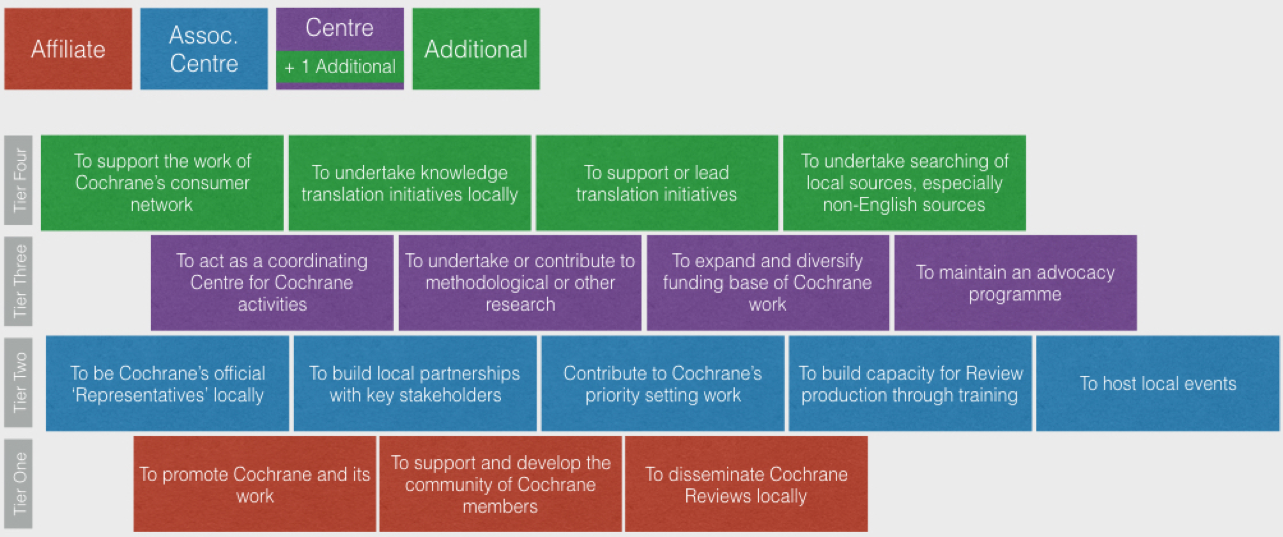 How the tiers map to GroupsPlease enter text here……….Please enter text here……….Please enter text here……….Goal One: Producing EvidenceGoal One: Producing EvidenceGoal One: Producing EvidenceGoal One: Producing EvidenceFunctional AreaTierHow this function will be deliveredShort and long term “SMART” targets. To build capacity for Cochrane Review production in their country by providing or facilitating face-to-face training and support for authors, editors, trainers and other contributors (in collaboration with Cochrane’s Learning & Support Department). TwoExamples: We will provide face-to-face training for authors based in our country. We have identified the primary training needs in our country which are: protocol writing, basic and advanced analysis skills, and producing summary of findings. We will focus our training around these areas. In addition to this we intend to offer editor training on how to read and comment on Cochrane Reviews to develop the number of Cochrane Editors in our country.We will promote Cochrane’s online learning resources regularly to raise awareness amongst authors in our country. We will do this through a combination of channels such as newsletters and social media.Examples: In 2017 we will deliver at least 8 training courses focused on the needs of authors based in our country. In 2017 we will offer quarterly Editor training days for potential and existing Cochrane Editors.To engage with external stakeholders locally to inform Cochrane’s review priority setting work.TwoTo undertake searching of local sources, especially non-English sources to contribute to the development of CENTRAL, Cochrane’s register of controlled trials. (Optional)FourAdditional work the Associate Centre carries out under Goal One.Goal Two: Making our Evidence AccessibleGoal Two: Making our Evidence AccessibleGoal Two: Making our Evidence AccessibleGoal Two: Making our Evidence AccessibleFunctional AreaTierHow this function will be deliveredShort and long term “SMART” targets. To disseminate Cochrane Reviews locally based on stakeholder networks, the media and other communications channels.OneTo support the work of Cochrane’s consumer network by hosting/supporting a ‘consumer champion’. (Optional)FourTo undertake Knowledge Translation (KT) work or work with other Groups in Cochrane to implement KT initiatives locally. (Optional)FourTo support or lead translation initiatives to increase the accessibility of Cochrane Evidence in their native language. (Optional)FourAdditional work the Associate Centre carries out under Goal Two.Goal Three: Advocating for EvidenceGoal Three: Advocating for EvidenceGoal Three: Advocating for EvidenceGoal Three: Advocating for EvidenceFunctional AreaTierHow this function will be deliveredShort and long term “SMART” targets. To promote Cochrane and its work in their country.OneTo be Cochrane’s official ‘Representatives’ in the country in accordance with Cochrane’s spokesperson policy.TwoTo build formal or informal local partnerships with key stakeholders to improve knowledge exchange and dissemination of Cochrane Evidence.TwoTo host local events such as country or regional symposia that promote the work of Cochrane, actively develop the contributor base, and build stakeholder links.TwoAdditional work the Associate Centre carries out under Goal Three.Goal Four: Building an Effective and Sustainable OrganisationGoal Four: Building an Effective and Sustainable OrganisationGoal Four: Building an Effective and Sustainable OrganisationGoal Four: Building an Effective and Sustainable OrganisationFunctional AreaTierHow this function will be deliveredShort and long term “SMART” targets. To support and develop the community of Cochrane members in their country.OneAdditional work the Associate Centre carries out under Goal Four.Please enter text here……….Please enter text here……….Please enter text here……….Document created: 9 September 2016Document last updated:30 September 2016Document version:0.2Document author:Chris Champion (on behalf of CEOO)Contact for queries:cchampion@cochrane.org 1.1Registration process for new Geographic Groups1.3Accountability, support and reporting procedures1.4Brand and website guidance for Groups (coming soon)2.1Central Executive Team commitments to a Centre 2.2Generic Collaboration Agreement for Centres2.3Sample Collaboration Agreements for Affiliates and Associate Centres (coming soon)3.1Application form to register a new Geographic Group 3.2Application form to register a new Network4.1Network Strategic Plan Template4.2Centre Strategic Plan Template4.3Associate Centre Strategic Plan Template4.4Affiliate Strategic Plan Template